Poštovani/a, Ovim putem Vam dostavljamo upitnik izrađen u okviru projekta „Istraživanje upotrebe IKT-a u malim i srednjim preduzećima u Bosni i Hercegovini“, koji podržava Japanska agencija za međunarodnu saradnju (JICA). Na osnovu izrađenih preporuka, JICA ima namjeru pružiti konkretnu podršku malim i srednjim preduzećima u BiH u smislu digitalizacije i generalno upotrebe IKT-a. Cilj upitnika je istražiti upotrebu informaciono-komunikacijskih tehnologija (IKT) u malim i srednjim preduzećima u Bosni i Hercegovini. Svjedoci smo da zbog epdemije COVID-19, veliki broj preduzeća koji nije mogao odgovoriti zahtjevima socijalnog udaljavanja, bili su primorani da zaustave svoje poslovanje. Uzmajući u obzir veliku štetu privrednika i radnika u privatnom sektoru zbog epidemije, podrška sektoru mlalih i srednjih preduzeća kroz i ovakav vid projekta ključan je za održavanje privrede u životu. Kako su se mjere zaključavanja povećale, povećala se i potražnja za e-poslovanjem, internetskom promocijom, prodajom i kućnom dostavom. U tom kontekstu, promocija korištenja IKT-a, posebno e-poslovanja, važna je za mala i srednja preduzeća kako bi svoje poslovanje održali profitabilnijim, održivim i otpornijim na slične krize u budućnosti. UPITNI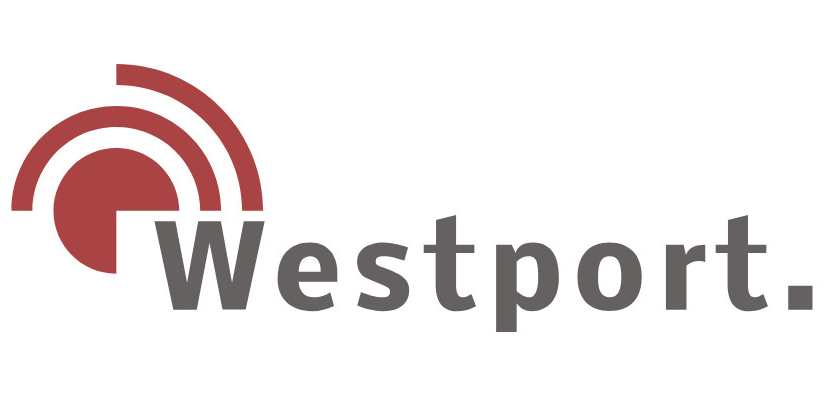 ZAHVALJUJEMO VAM SE NA IZVDVOJENOM VREMENU ZA POPUNJAVANJE UPITNIKA!Westport ConsultingObala Kulina bana br. 571 000 SarajevoE-mail: info@westport.baTel: +387 33 550 430UPITNIK1.         Prema Vašem mišljenju, koja su tri najveća izazova sa kojima se suočavaju mala i srednja preduzeća za vrijeme epidemije?1.2.3.Komentar: 2.      Da li postoji uspostavljen institucionalni i/ili regulatorni okvir sa ciljem sistematske podrške malim i srednjim preduzećima?3. Da li ste upoznati sa domaćim i/ili međunarodnim fondovima/grantovima/projektima/subvencijama koje pružaju pomoć MSP u BiH u vidu korištenja IKT – a? Ukoliko jeste molimo da navedete koji su to fondovi/grantovi/projekti/subvencije…4. Da li ste upoznati sa domaćim i/ili međunarodnim fondovima/grantovima/projektima/subvencijama koje pružaju pomoć MSP u BiH u vidu korištenja IKT – a? Ukoliko jeste molimo da navedete koji su to fondovi/grantovi/projekti/subvencije…5.      Koje usluge su najtraženije u Vašoj kompaniji za vrijeme epidemije COVID-19 od strane malih i srednjih preduzeća? Da li ste za vrijeme epidemije prošili/smanjili obim vaših usluga i navesti iste?6.      Da li je privatni sektor upoznat sa mogućnostima IKT-a? 7.      Da li su privrednici upoznati sa uslugama Vaše institucije/organizacije/kompanije? Na koji način vršite promociju istih?8.      Da li ste pružili određeni vid podrške malim i srednjim preduzećima, navedite koje?9.      Da li smatrate da su za privrednike u BiH potrebni webinari, izrađeni priručnici, radionice ili drugi vid edukacije sa upoznavanjem IKT-a alata? 10.      Koliko malih i srednjih preduzeća je tražilo Vašu podršku prilikom ulaska u svijet e-poslovanja, internet promocije, prodaje...? 10.      Da li ste nudilli usluge savjetovanja za mala i srednja preduzeća tokom epidemije? Navedite najčešće zahtjeve?